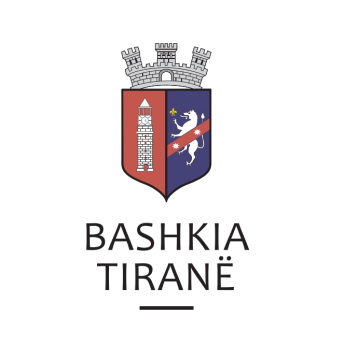      R  E  P U  B  L  I  K  A    E   S  H  Q  I  P  Ë  R  I  S  Ë
  BASHKIA TIRANË
DREJTORIA E PËRGJITHSHME PËR MARRËDHËNIET ME PUBLIKUN DHE JASHTË
DREJTORIA E KOMUNIKIMIT ME QYTETARËTLënda: Kërkesë për shpallje nga Gjykata e Rrethit Gjyqësor Lezhë për shoqërinë “MEGA HOLDINGS BALKAN”.Pranë Bashkisë Tiranë ka ardhur kërkesa për shpallje nga Gjykata e Rrethit Gjyqësor Lezhë, me nr. 124 akti, datë 05.02.2019, protokolluar në Bashkinë Tiranë me nr. 6373 prot., datë 08.02.2019.Ju sqarojmë se kjo gjykatë dërgon për shpallje njoftimin për gjykimin të çështjes penale me palë:Kërkues:                 Prokuroria e Rrethit Gjyqësor LezhëI Pandehur :           Shoqëria “MEGA HOLDINGS BALKAN”.Objekt gjykimi:     Pushim hetimi të procedimit penal.Drejtoria e Komunikimit me Qytetarët ka bërë të mundur afishimin e shpalljes për shoqërinë “MEGA HOLDINGS BALKAN”, në tabelën e shpalljeve të Sektorit të Informimit dhe Shërbimeve për Qytetarët pranë Bashkisë Tiranë.     R  E  P U  B  L  I  K  A    E   S  H  Q  I  P  Ë  R  I  S  Ë
  BASHKIA TIRANË
DREJTORIA E PËRGJITHSHME PËR MARRËDHËNIET ME PUBLIKUN DHE JASHTË
DREJTORIA E KOMUNIKIMIT ME QYTETARËTLënda: Kërkesë për shpallje nga Gjykata e Apelit Shkodër për Përmbaruesin Gjyqësor Privat LORENC SALLAKU.Pranë Bashkisë Tiranë ka ardhur kërkesa për shpallje nga Gjykata e Apelit Shkodër, me nr. 1583 regj. themeltar, datë 04.02.2019, protokolluar në Bashkinë Tiranë me nr. 6369 prot., datë 08.02.2019.Ju sqarojmë se kjo gjykatë dërgon për shpallje njoftimin për gjykimin të çështjes civile me palë:Paditës:                 Sadik Abdi LikaTë Paditur:          Shërbimi Përmbarimor “ZIG” sh.p.k.Person i tretë:     Përmbaruesi Gjyqësor Privat LORENC SALLAKU.Objekti:                Kundërshtim  veprimesh përmbarimoreDrejtoria e Komunikimit me Qytetarët ka bërë të mundur afishimin e shpalljes për Përmbaruesin Gjyqësor Privat LORENC SALLAKU, në tabelën e shpalljeve të Sektorit të Informimit dhe Shërbimeve për Qytetarët pranë Bashkisë Tiranë.